INFORMATIVA PER I FORNITORI ED ENTIInformativa relativa al trattamento dei dati personali relativi ad operatori economici interessati a partecipare a procedure di scelta del contraente per l’affidamento di forniture, servizi e l’esecuzione di lavori, ovvero a soggetti terzi, persone fisiche, che a vario titolo intrattengano rapporti con l’Università finalizzati al soddisfacimento delle esigenze delle strutture dell’Università nell’ambito dei propri fini istituzionali o per ricevere servizi resi dall'Università. La presente informativa potrà essere soggetta ad eventuali aggiornamenti. La versione aggiornata è sempre disponibile all’indirizzo: http://www.uniroma3.it/privacy/  INFORMATIVA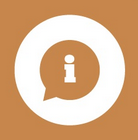 L’Università degli studi Roma Tre, con sede in via Ostiense 159, 00154 Roma, Italia, C.F. e P.I. n. 04400441004 (di seguito, "Università"), in osservanza delle disposizioni del Regolamento UE 2016/679 (General Data Protection Regulation, di seguito "GDPR"), con il presente atto informa i soggetti interessati sulle modalità di trattamento dei dati personali raccolti. Per "soggetti interessati" o "interessati" si intendono le persone fisiche correlate ad ogni impresa e/o professionista che partecipi o che manifesti l’interesse a partecipare a procedure formali od informali di scelta del contraente, ovvero a altre persone fisiche che a vario titolo intrattengono rapporti di varia natura, non solo commerciale, con l'Università.Le informative relative ad altre categorie di interessati sono disponibili in allegato al Regolamento di Ateneo sulla privacy nonché all'indirizzo internet http:/www.uniroma3.it/privacy/. TITOLARE DEL TRATTAMENTO 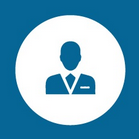 Titolare del trattamento dei dati personali è l’Università, come sopra definita, rappresentata dal Rettore pro tempore, domiciliato per la carica presso la sede della stessa. È possibile contattare il titolare del trattamento via e-mail scrivendo all'indirizzo privacy@uniroma3.it e PEC privacy@ateneo.uniroma3.it. RESPONSABILE DELLA PROTEZIONE DEI DATI Il responsabile della protezione dei dati ("RPD" o "DPO") è reperibile ai seguenti recapiti: e-mail rpd@uniroma3.it e PEC rpd@ateneo.uniroma3.it. FINALITA’ DEL TRATTAMENTO E BASE GIURIDICA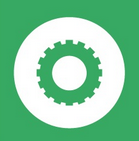 L’Università provvede alla raccolta e al trattamento dei dati personali degli interessati sulla base delle esigenze connesse allo svolgimento dei compiti istituzionali di pubblico interesse di cui è investita, delle esigenze precontrattuali e contrattuali, degli obblighi derivanti da un contratto o dalla normativa vigente, nonché sulla base del consenso dei singoli interessati, ove necessario. In particolare, l’Università tratta i dati per le seguenti finalità:fornitura di beni e servizi (ad es. per accertare l’esistenza dei requisiti richiesti ai fini della partecipazione a procedure di scelta del contraente, o per verificare l’esistenza dei presupposti di legge per poter contrarre con la pubblica amministrazione);stipula di contratti e convenzioni;gestione delle iniziative accademiche, formative e di inserimento nel mondo del lavoro con partner dell’Università, compresi attività di inserimento lavorativo (es. job placement), stage e ogni altra attività formativa correlata; attivazione tirocini curriculari, formativi e di orientamento; informazione, comunicazione e realizzazione di attività di orientamento in itinere e di orientamento al lavoro; informazione, comunicazione e realizzazione di eventi e attività di job placement;pagamento dei corrispettivi delle prestazioni rese in favore dell'Università a qualunque titolo;consentire l'accesso alle strutture dell'Università ed il supporto alle attività istituzionali, ivi compresa la raccolta di fondi;gestione dei rapporti con i soggetti terzi che interagiscono con il personale universitario o con gli studenti;adempimento degli obblighi di pubblicità, trasparenza e diffusione di informazioni da parte delle pubbliche amministrazioni (cd. "amministrazione trasparente").In taluni casi il conferimento dei dati è obbligatorio in quanto necessario all’espletamento delle procedure e/o al perfezionamento del contratto, nonché all’adempimento di specifici obblighi di legge.Infine, potranno essere trattati dati personali anche laddove ciò dovesse rendersi necessario per accertare, esercitare o difendere un diritto in sede giudiziaria o per la gestione di eventuali reclami, per la repressione e il contrasto alle frodi e di qualsiasi altra attività illecita o perché richiesto dalle autorità competenti.  FONTI DEL TRATTAMENTO E CATEGORIE DI DATI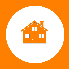 I dati personali dei soggetti interessati possono essere raccolti presso l'interessato (ad es. all’atto della sottoscrizione del contratto o della richiesta di specifici servizi), presso l'ente di afferenza oppure presso soggetti terzi (ad es. ANAC, SICEANT, Camera di commercio, INPS, INAIL, Cassa Edile), per il perseguimento di scopi istituzionali, in ottemperanza a specifici obblighi di legge, secondo l'interesse pubblico rilevante dell'Università o altra base giuridica. Nello specifico, tra i dati trattati dall'Università vi rientrano le seguenti categorie di dati:dati comuni, quali i dati identificativi;dati giudiziari, intesi quali dati relativi a condanne penali, a reati o a connesse misure di sicurezza.I dati raccolti potrebbero includere informazioni quali:dati identificativi, ivi inclusi, nome, cognome, genere, titolo, stato coniugale, indirizzo, paese di residenza, numero di telefono/fax, indirizzo e-mail, data e luogo di nascita, contatti di emergenza, paese di nascita; ruolo all'interno dell'ente di afferenza;iscrizioni al Registro Imprese o altri dati contenuti in registri pubblici;informazioni contenute nella domanda di partecipazione ad una procedura di selezione;immagini raccolte dalle telecamere di videosorveglianza (CCTV);informazioni concernenti i dettagli di conto bancario;informazioni relative agli accessi a parcheggi o varchi riservati.Inoltre, in aggiunta ai così detti dati comuni (quali, ad esempio, i dati identificativi dell’interessato), per le finalità di trattamento sopra indicate potranno essere raccolti e trattati, previa individuazione di idonea base giuridica o su istanza dell'interessato, particolari categorie di dati inerenti:dati personali relativi a condanne penali, a reati o a connesse misure di sicurezza, secondo quanto previsto dalla normativa vigente. PERIODO DI CONSERVAZIONE DEI DATI 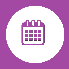 I dati personali raccolti saranno conservati dall’Università per il periodo di tempo necessario al conseguimento delle finalità per le quali sono raccolti e trattati o nei termini previsti da leggi, norme e regolamenti nazionali e comunitari a cui l'Università è tenuta ad attenersi (es. normativa di carattere contabile e fiscale, etc.).  DESTINATARI DEI DATI 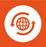 I dati trattati per le finalità di cui sopra verranno trattati dal personale dell’Università, debitamente istruito e limitatamente a quanto necessario per l'espletamento dei rispettivi compiti. Ciò include, ad esempio, i docenti, i dipendenti e i collaboratori assegnati ai competenti uffici dell’Università, eventuali soggetti esterni che in qualità di incaricato prestano attività per conto dell'Università. Inoltre, l'Università si avvale del supporto di fornitori esterni per l’erogazione di specifici servizi strumentali alla realizzazione delle proprie attività istituzionali. Tali soggetti sono nominati dall'Università quali Responsabili del Trattamento e possono accedere ai soli dati necessari e indispensabili per l’erogazione del servizio richiesto, secondo gli obblighi loro imposti dalla normativa vigente e dalle disposizioni contrattuali poste in essere dall'Università a garanzia della protezione dei dati personali. In particolare, trattano i dati degli interessati in tale veste:fornitori di servizi e/o prodotti informatici (es. sistemi per la gestione degli albi fornitori, sistemi di conservazione dei dati, ecc.);fornitori dei servizi di cassa e di tesoreria (es. per l’esecuzione dei mandati di pagamento);fornitori di servizi logistici per l’organizzazione di cerimonie ed eventi e procedure di selezione;fornitori di servizi tecnico-amministrativi;fornitori di servizi assicurativi;consulenti e professionisti terzi (es. avvocati, commercialisti, ecc.).Inoltre, l’Università può comunicare i dati personali di cui è titolare del trattamento ad altre amministrazioni pubbliche, qualora queste debbano trattare i medesimi per eventuali procedimenti di propria competenza istituzionale, nonché a tutti quei soggetti pubblici o privati ai quali, in presenza dei relativi presupposti, la comunicazione è prevista obbligatoriamente da disposizioni comunitarie, norme di legge o regolamento. Tali soggetti tratteranno i dati personali in qualità di autonomi titolari del trattamento. Pertanto, gli interessati potranno rivolgersi ad essi per far valere, ove applicabili, l'esercizio dei diritti di accesso, rettifica, cancellazione, limitazione del trattamento, portabilità od opposizione. Tra questi soggetti sono compresi, a titolo esemplificativo e non esaustivo:amministrazioni statali, quali il Ministero dell'Istruzione, dell'Università e della Ricerca, il Ministero degli Affari Esteri, il Ministero del Lavoro, l’Agenzia delle Entrate, l'Avvocatura dello Stato, le Questure, le Ambasciate, le Procure della Repubblica, gli Istituti penitenziari;forze di polizia, l'autorità giudiziaria, gli organismi di informazione e sicurezza;enti pubblici non economici, quali INAIL ed enti previdenziali; società o consorzi partecipati dall’UniversitàAl di fuori dei predetti casi, i dati personali non vengono in nessun modo e per alcun motivo comunicati o diffusi a terzi.Infine, i dati personali degli interessati non sono generalmente oggetto di trasferimento verso Paesi o organizzazioni internazionali al di fuori del territorio dell'Unione Europea. Laddove i dati personali trattati dovessero essere trasferiti al di fuori del territorio dell’Unione Europea, tale trasferimento sarà compiuto esclusivamente sulla base dell’esistenza di garanzie appropriate e opportune secondo quanto previsto dal GDPR (es. Clausole Contrattuali Standard, iscrizione al Privacy Shield, etc). DIRITTI DELL’INTERESSATO 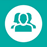 Ogni interessato ha diritto di richiedere all'Università l'esercizio dei diritti previsti dal GDPR. In particolare, si tratta dei diritti di accesso, rettifica, cancellazione nonché del diritto alla portabilità dei dati, del diritto di limitazione del trattamento e del diritto di opposizione al trattamento, ove ne ricorrano i presupposti. Per ottenere maggiori informazioni sul trattamento dei propri dati personali o esercitare i suoi diritti, l’interessato ha diritto a contattare l'Università ai recapiti sopra indicati.Di seguito è fornita una breve esplicazione dei diritti riconosciuti ai soggetti interessati dal trattamento:il diritto di accesso consente all’interessato di ottenere conferma che sia o meno in corso un trattamento dei suoi dati personali da parte dell'Università e, se del caso, accedere a tali dati e alle informazioni ad essi relative;il diritto di rettifica consente all’interessato di ottenere la modifica dei dati personali inesatti che lo riguardano senza ingiustificato ritardo e, tenuto conto delle finalità del trattamento, di ottenere l'integrazione dei dati personali incompleti;il diritto alla cancellazione consente all’interessato di ottenere la cancellazione dei dati che lo riguardano senza ingiustificato ritardo (ad es. quando i suoi dati personali non sono più necessari in relazione alle finalità per cui sono stati raccolti), fatte salve le eccezioni previste dalla normativa applicabile (es. quando la conservazione dei dati è necessaria per il rispetto di obblighi di legge applicabili all'Università);il diritto alla portabilità dei dati consente all’interessato, in determinate circostanze previste dalla normativa applicabile, di ricevere in un formato strutturato, di uso comune e leggibile da dispositivo automatico i dati personali che lo riguardano e che egli ha fornito all'Università.il diritto alla limitazione del trattamento consente all’interessato, in determinate circostanze previste dalla normativa applicabile, di ottenere la limitazione del trattamento dei propri dati personali. Il diritto di opposizione al trattamento consente all’interessato, in determinate circostanze previste dalla normativa applicabile, di opporsi al trattamento dei suoi dati personali. In tali casi l'Università si asterrà dal trattare ulteriormente i dati personali dell’interessato, salvo che l'Università stesso possa dimostrare l'esistenza di motivi legittimi cogenti per procedere al trattamento che prevalgono sugli interessi, sui diritti e sulle libertà dell'interessato oppure per l'accertamento, l'esercizio o la difesa di un diritto in sede giudiziaria.Inoltre, in qualsiasi momento, l’interessato ha il diritto di:revocare il consenso eventualmente prestato, senza con ciò pregiudicare la liceità del trattamento basata sul consenso prestato prima della revoca;proporre reclamo al Garante per la protezione dei dati personali se ritiene che il trattamento che lo riguarda violi le disposizioni in materia di protezione dei dati personali.